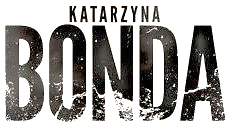 Katarzyna BondaThe most popular crime writer in Poland. The author of the crime series featuring Hubert Meyer (The Case of Nina Frank, Only the Dead Don’t Lie, The Florist, Nobody Needs to Know, Cage for the Innocents, The Barber, Cold Case), the famous tetralogy with profiler Sasza Załuska as the protagonist (Girl at Midnight, The White Mercedes, The Lanterns, The Red Spider), and crime novels inspired by true stories: Love Heals Wounds and Love Makes Us Good. Katarzyna Bonda has also published several true crime books, including Polish Murderesses as well as An Imperfect Crime and Hidden Motive, written in cooperation with Bogdan Lach. The protagonist of her latest series of crime novels is Jakub Sobieski (By a Hair’s Breadth, Out of Anger). So far, Bonda’s books have been sold in three million copies in Poland alone and have been published in 16 countries. The rights to foreign editions have been bought by the largest publishing houses in the world, including Hodder & Stoughton and Random House. In April 2021, Polish TV station TVN aired the TV series entitled Żywioły Saszy (The Elements of Sasza), which was based on Bonda’s book The Lanterns. The rights to the adaptation of her true crime book Polish Murderesses have been purchased by Nordic Entertainment Group. The feature series will be broadcast on Viaplay in 2023.www.katarzynabonda.pl